昆明第十中学2018年 初中网点生（篮球）专项测试内容与评分标准一 . 身体条件（报到时测量）1 . 身高：      2 . 体重：         3 . 臂长（双手侧平举）二 . 篮球专项测试内容及评分标准   篮球专项测试技术测试满分70分；身体素质：30分  1 . 5 .8 米折返跑（10分）：端线至罚球线三个往返，每人测试两次记录成绩取最好成绩。要求：折返点单脚踩线，如为例取消该项成绩。单位：秒。2. 五点定位投篮（15分）：两人传球，每点投三球，男生距离5 .8 0米，女生距离5 . 30米，单位：个。测试投篮点如图（3－1）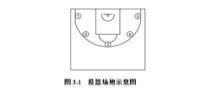 3 . 技术投篮（15分）：半场对角运球上篮，右侧右手运球右手投篮，左侧左手运球左手投篮，如不按要求一次加0 . 5 秒（一定要投中，不中补投），球中篮后立即运球返回出发点。单位：秒。4 .多种变向运球上篮（分值：20分）测试方法：测试者在球场端线中点外出发区持球站立，当其身体任意部位穿过端线外沿的垂直面时开始计时。考生用右手运球至1 处，在1做右手背后运球，换左手向2处运球，在2处做左手后转身运球，还右手运球至3处，在3处做右手胯下运球后右手上篮，球中篮后用左手返回至3处（上篮不中需要补篮，补进返回。）在3处做左手背后运球，换右手向2处运球，在2处做右手背后运球，换左手向1处运球，在1处做左手胯下运球左手上篮，命中后持球冲出端线外沿垂直面时停止计时（上篮不中需补篮）。单位：秒考试线路如图（3－2）。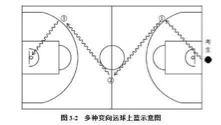 5 . 罚分投篮（分值：10分）测试方法：测试者自投自抢完成10次投篮测试。单位：个（测试者在测试期间不得蓄意或以任何方式拖延时间，情节严重者直接取消测试资格。）昆明市第十中学体育传统项目学校招收体育尖子学生篮球初升高专项考核评分表以后:6分                   以下:3分      以下4分注：1.半场运球上篮：左右同侧手运球上篮，如未区分，一次扣1分。2.对墙传球30秒：女子要求1.双手胸前传球2.左手单手肩上传球。3.右手单手肩上传球各10秒，听哨音变换动作。2018年昆十中网球网点项目测试内容和评分方法1、测试内容：   （1）正、反拍    （2）网前截击     （3）高压球（4）接发球	     （5）发 球测试方法：多球测试基本技术：评委至少3人，一人送多球，1人计数，1人登记，3人综合打出技评分和总分。2、评分标准：总分70分（1）满分30分正拍直线、斜线：满分15分成功率10球占10分，每球1分，技术动作5分。反拍直线、斜线：满分15分成功率10球占10分，每球1分，技术动作5分。（2）网前截击：满分10分成功率10球占5分，每球0.5分，技术动作5分（3）高压球：满分10分成功率10球占5分，每球0.5分，技术动作5分（4）接发球：满分10分成功率10球占5分，每球0.5分，技术动作5分（5）发球：满分10分成功率10球占5分，每球0.5分，技术动作5分昆明第十中学乒乓球专项技术考核 考试内容及评分标准：一、考试时每名考生汇报近2年内以下比赛个人单项最好成绩，（1）省级年度比赛（2）昆明市比赛（3）区级比赛技评时，根据此成绩参考综合评分。1.正手三点拉 分数 15分 数量 5球基础分（9分）：5-10个1分，10-15个：2分。15-20个：3分，20-25个4分，25-30个：5分，30-40个6分，40-50个7分，50-60个8分，60-70个9分技评分（6分）：根据攻球与弧圈球，速度力量旋转，步法的规范性等综合技评分0-6分2.摆速（全台不定点上旋） 分数 15分 数量 5球基础分（9分）：5-10个1分，10-15个：2分。15-20个：3分，20-25个4分，25-30个：5分，30-40个6分，40-50个7分，50-60个8分，60-70个9分技评分（6分）：根据攻球与弧圈球，速度力量旋转，步法的规范性等综合技评分0-6分3.搓球，侧身扑正手（搓侧扑）分数 20分 数量 5球基础分（12分）：0组：2分，1组：4分，2组：6分，3组：8分,4组10分，5组：12分 技评分（8）：根据攻球与弧圈球，速度力量旋转，步法的规范性等综合技评分0-8分4.正手发球 分数20分 数量8球基础分：0球0-4分（是否犯规），1球5分，2球6分，3球7分，4球8分，5球 9分，6球10分，7球11分，8球12分技评分：根据发球技术动作规范性，发球速度落点旋转，准确性，发球质量，威胁等综合评分0-8分。注：打分基础分占60%,技评分占40%，乒乓球专项技术考试，满分共70分。2018年昆明市第十中学体育传统项目学校招生考试田径项目考核标准（小学升初中）1.1500m2.2000m竞走3. 跳远4.跳高5.铅球（男5㎏女4㎏）6.200m7．跨栏（男110m，栏高0.762,间距8.7、女100m, 栏高0.762,间距8.5）2018年昆明市第十中学体育传统项目学校招生考试田径项目考核标准（初中升高中）1.1500m2.3000m竞走3.跳远4.跳高5.铅球（男6㎏女4㎏）6.标枪（男女均600g）7.铁饼（男女均1㎏）8.200m10.跨栏（男110m，栏高0.914,间距8.7、女100m，栏高0.84,间距8.5）11.三级跳远初升高400米昆明市第十中学体育传统项目学校招生考试足球项目考核标准（小学升初中）一、测试项目1、颠球（1）测试方法① 考生可用脚、大腿、胸、肩和头等部位，随意连续颠球。主考者数计颠球个数。如果球落地，则为1次颠球结束。② 每人做三次，取最佳一次成绩。（2）评分标准考生若任意一次连续颠球50次，可得满分。评分标准详见评分表。2、定位球踢准（1）场地设置① 踢准目标区域由一个五人制足球门（足球门高2米宽3米）和以球门线中点为圆心向球门外1.5米为半径连接两个球门柱画的半圆组成，圆心（球门线中点）至半圆的距离为1.5米，圆心（球门线中点）至起点线垂直距离为15米。考生须将球置于起点线后，向目标区域连续踢球5次，左右脚均可。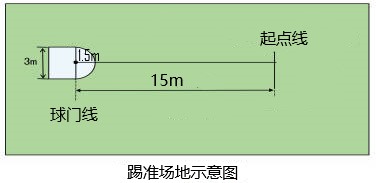 （2）测试方法① 考生将球放在起点线后，用任意脚脚背内侧或脚背向目标区域踢球，踢球时要求踢高球（球离开地面），以球从起点线踢出后，从空中落到地面、球门框、球门内的第一接触点为准。球的第一落点在目标区域内（含球门内地面、球门内网、球门外半圆内、球门立柱、球门横梁），即为踢准得分。定位球踢准每次满分为4分，球进入目标区域得3分，技评分1分。② 每人连续做5次，每次均计成绩，5次成绩之和为该项考试成绩。（3）评分标准详见评分表。3、20米运球绕杆射门（1）场地设置① 在罚球区线中点处，向足球场中线方向测量出一条20米长的垂线，距罚球区线最远端为起点线。② 距罚球区线2米处起摆放第一根标志杆，在20米垂直线上摆放8根标志杆，杆间距均为2米，第8根杆距起点4米。③ 标志杆高度至少1.5米。（2）测试方法① 考生从起点开始运球，脚触到球则立即开表计时，运球逐个绕过标志杆后射门，球过球门线时则停表。② 每人做两次，取最佳一次成绩。③ 运球漏杆或未射中球门，则无成绩，射中球门横梁或立柱该次成绩无效，可补做一次。（3）评分标准详见评分表。4、30米跑（1）测试方法① 考生在起点采用站立式起跑。② 每人跑两次，取最佳一次成绩。（2）评分标准详见评分表。5、比赛（1）测试方法进行至少15分钟的分队比赛。根据考试人数组织比赛或对抗性足球技能测评。注：考试人数不足时，或请助考者参与相应的比赛测试。（2）评分标准详见评分表。二、评分标准（足球专项评分标准以100分计算，占总分70%）足球（男子小升初）守门员评分标准（足球专项评分标准以100分计算，占总分70%）1、助跑单脚起跳接高球接5次，15分。2、左右脚滑步扑接球5次，15分。3、开球门球（3次取最好一次）10、15、20、25、30米，10/14/16/18/20分。4、手抛球（3次取最好一次）8、12、16、20、25米，10/14/16/18/20分。5、踢凌空球（3次取最好一次）15、20、25、30、35米，10/14/16/18/20分。6、比赛10分。场上作风2分，选位意识4分，运用技术的合理性4分。注：足球专项测试成绩未达到60分（70%为42分）的考生，不能进入身体素质测试和录取名单。昆明市第十中学体育传统项目学校招生考试足球项目考核标准（初中升高中）一、测试项目1、颠球（1）测试方法① 考生可用脚、大腿、胸、肩和头等部位，随意连续颠球。主考者数计颠球个数。如果球落地，则为1次颠球结束。② 每人做三次，取最佳一次成绩。（2）评分标准考生若任意一次连续颠球100次，可得满分。评分标准详见评分表。2、定位球踢准（1）场地设置① 踢准目标区域由一个五人制足球门（足球门高2米宽3米）和以球门线中点为圆心向球门外1.5米为半径连接两个球门柱画的半圆组成，圆心（球门线中点）至半圆的距离为1.5米，圆心（球门线中点）至起点线垂直距离为25米。考生须将球置于起点线后，向目标区域连续踢球5次，左右脚均可。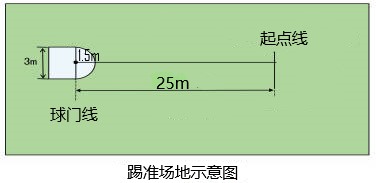 （2）测试方法① 考生将球放在起点线后，用任意脚脚背内侧或脚背向目标区域踢球，踢球时要求踢高球（球离开地面），以球从起点线踢出后，从空中落到地面、球门框、球门内的第一接触点为准。球的第一落点在目标区域内（含球门内地面、球门内网、球门外半圆内、球门立柱、球门横梁），即为踢准得分。定位球踢准每次满分为4分，球进入目标区域得3分，技评分1分。② 每人连续做5次，每次均计成绩，5次成绩之和为该项考试成绩。（3）评分标准详见评分表。3、20米运球绕杆射门（1）场地设置① 在罚球区线中点处，向足球场中线方向测量出一条20米长的垂线，距罚球区线最远端为起点线。② 距罚球区线2米处起摆放第一根标志杆，在20米垂直线上摆放8根标志杆，杆间距均为2米，第8根杆距起点4米。③ 标志杆高度至少1.5米。（2）测试方法① 考生从起点开始运球，脚触到球则立即开表计时，运球逐个绕过标志杆后射门，球过球门线时则停表。② 每人做两次，取最佳一次成绩。③ 运球漏杆或未射中球门，则无成绩，射中球门横梁或立柱该次成绩无效，可补做一次。（3）评分标准详见评分表。4、30米跑（1）测试方法① 考生在起点采用站立式起跑。② 每人跑两次，取最佳一次成绩。（2）评分标准详见评分表。5、比赛（1）测试方法进行至少15分钟的分队比赛。根据考试人数组织比赛或对抗性足球技能测评。注：考试人数不足时，或请助考者参与相应的比赛测试。（2）评分标准详见评分表。二、评分标准（足球专项评分标准以100分计算，占总分70%）足球（男子初升高）守门员评分标准（足球专项评分标准以100分计算，占总分70%）1、助跑单脚起跳接高球接5次，15分。2、左右脚滑步扑接球5次，15分。3、开球门球（3次取最好一次）20、30、35、40、45米，10/14/16/18/20分。4、手抛球（3次取最好一次）15、25、30、35、40米，10/14/16/18/20分。5、踢凌空球（3次取最好一次）25、35、40、45、50米，10/14/16/18/20分。6、比赛10分。场上作风2分，选位意识4分，运用技术的合理性4分。注：足球专项测试成绩未达到60分（70%为42分）的考生，不能进入身体素质测试和录取名单。 男9.59.810.110.410.711.011.311.611.912.2女10.711.011.311.611.912.212.512.813.113.4分值10987654321投中76543210分值15131197531男14.515.015.516.016.517.017.518.0女17.017.518.519.019.520.020.521.0分值15131197531男22.523.023.524.024.525.025.526.026.527.027.5女24.024.525.025.526.026.527.027.528.028.529.0分值20181614121086421男109876543210女109876543210分值109876543210半场运球上篮 （左右手区分）(20分)半场运球上篮 （左右手区分）(20分)1分钟移动投篮(15分)1分钟移动投篮(15分)助跑摸高(10分)助跑摸高(10分)对墙传球30秒 (10分)对墙传球30秒 (10分)比赛(15分)成绩得分成绩得分成绩得分成绩得分男58＂20615315103410女1＇2＂20615280102810男1＇185133108329女1＇4＂185132758269男1＇2＂164123057308女1＇6＂164122707248男1＇4＂143103006287女1＇8＂143102656227男1＇6＂12282955266女1＇10＂12282605206男1＇8＂10162904245女1＇12＂10162554185男女成绩分值成绩分值成绩分值成绩分值5′10″705′42″495′30″706′02″495′11″695′44″485′31″696′04″485′12″685′46″475′32″686′06″475′13″675′48″465′33″676′08″465′14″665′50″455′34″666′10″455′15″655′52″445′35″656′12″445′16″645′54″435′36″646′14″435′17″635′56″425′37″636′16″425′18″625′58″415′38″626′18″415′19″616′00″405′39″616′20″405′20″606′02″395′40″606′22″395′22″596′04″385′42″596′24″385′24″586′06″375′44″586′26″375′26″576′08″365′46″576′28″365′28″566′10″355′48″566′30″355′30″556′12″345′50″556′32″345′32″546′14″335′52″546′34″335′34″536′16″325′54″536′36″325′36″526′18″315′56″526′38″315′38″516′20″305′58″516′40″305′40″506′00″50男女成绩分值成绩分值成绩分值成绩分值10′10″7010′52″4910′30″7011′12″4910′12″6910′54″4810′32″6911′14″4810′14″6810′56″4710′34″6811′16″4710′16″6710′58″4610′36″6711′18″4610′18″6611′00″4510′38″6611′20″4510′20″6511′02″4410′40″6511′22″4410′22″6411′04″4310′42″6411′24″4310′24″6311′06″4210′44″6311′26″4210′26″6211′08″4110′46″6211′28″4110′28″6111′10″4010′48″6111′30″4010′30″6011′12″3910′50″6011′32″3910′32″5911′14″3810′52″5911′34″3810′34″5811′16″3710′54″5811′36″3710′36″5711′18″3610′56″5711′38″3610′38″5611′20″3510′58″5611′40″3510′40″5511′22″3411′00″5511′42″3410′42″5411′24″3311′02″5411′44″3310′44″5311′26″3211′04″5311′46″3210′46″5211′28″3111′06″5211′48″3110′48″5111′30″3011′08″5111′50″3010′50″5011′10″50男女成绩（m）分值成绩（m）分值成绩（m）分值成绩（m）分值5.00704.58494.60704.18494.98694.56484.58694.16484.96684.54474.56684.14474.94674.52464.54674.12464.92664.50454.52664.10454.90654.48444.50654.08444.88644.46434.48644.06434.86634.44424.46634.04424.84624.42414.44624.02414.82614.40404.42614.00404.80604.38394.40603.98394.78594.36384.38593.96384.76584.34374.36583.94374.74574.32364.34573.92364.72564.30354.32563.90354.70554.28344.30553.88344.68544.26334.28543.86334.66534.24324.26533.84324.64524.22314.24523.82314.62514.20304.22513.80304.60504.2050男女成绩（m）分值成绩（m）分值成绩（m）分值成绩（m）分值1.55701.34491.40701.19491.54691.33481.39691.18481.53681.32471.38681.17471.52671.31461.37671.16461.51661.30451.36661.15451.50651.29441.35651.14441.49641.28431.34641.13431.48631.27421.33631.12421.47621.26411.32621.11411.46611.25401.31611.10401.45601.24391.30601.09391.44591.23381.29591.08381.43581.22371.28581.07371.42571.21361.27571.06361.41561.20351.26561.05351.40551.19341.25551.04341.39541.18331.24541.03331.38531.17321.23531.02321.37521.16311.22521.01311.36511.15301.21511.00301.35501.2050男女成绩（m）分值成绩（m）分值成绩（m）分值成绩（m）分值12.00709.904910.00708.954911.90699.80489.95698.904811.80689.70479.90688.854711.70679.60469.85678.804611.60669.50459.80668.754511.50659.40449.75658.704411.40649.30439.70648.654311.30639.20429.65638.604211.20629.10419.60628.554111.10619.00409.55618.504011.00608.90399.50608.453910.90598.80389.45598.403810.80588.70379.40588.353710.70578.60369.35578.303610.60568.50359.30568.253510.50558.40349.25558.203410.40548.30339.20548.153310.30538.20329.15538.103210.20528.10319.10528.053110.10518.00309.05518.003010.00509.0050男女成绩分值成绩分值成绩分值成绩分值26″07028″14929″07031″14926″16928″24829″16931″24826″26828″34729″26831″34726″36728″44629″36731″44626″46628″54529″46631″54526″56528″64429″56531″64426″66428″74329″66431″74326″76328″84229″76331″84226″86228″94129″86231″94126″96129″04029″96132″04027″06029″13930″06032″13927″15929″23830″15932″23827″25829″33730″25832″33727″35729″43630″35732″43627″45629″53530″45632″53527″55529″63430″55532″63427″65429″73330″65432″73327″75329″83230″75332″83227″85229″93130″85232″93127″95130″03030″95133″03028″05031″050男女成绩分值成绩分值成绩分值成绩分值17″57019″64917″57019″64917″66919″74817″66919″74817″76819″84717″76819″84717″86719″94617″86719″94617″96620″04517″96620″04518″06520″14418″06520″14418″16420″24318″16420″24318″26320″34218″26320″34218″36220″44118″36220″44118″46120″54018″46120″54018″56020″63918″56020″63918″65920″73818″65920″73818″75820″83718″75820″83718″85720″93618″85720″93618″95621″03518″95621″03519″05521″13419″05521″13419″15421″23319″15421″23319″25321″33219″25321″33219″35221″43119″35221″43119″45121″53019″45121″53019″55019″550男女成绩分值成绩分值成绩分值成绩分值4′45″705′17″495′05″705′37″494′46″695′19″485′06″695′39″484′47″685′21″475′07″685′41″474′48″675′23″465′08″675′43″464′49″665′25″455′09″665′45″454′50″655′27″445′10″655′47″444′51″645′29″435′11″645′49″434′52″635′31″425′12″635′51″424′53″625′33″415′13″625′53″414′54″615′35″405′14″615′55″404′55″605′37″395′15″605′57″394′57″595′39″385′17″595′59″384′59″585′41″375′19″586′01″375′01″575′43″365′21″576′03″365′03″565′45″355′23″566′05″355′05″555′47″345′25″556′07″345′07″545′49″335′27″546′09″335′09″535′51″325′29″536′11″325′11″525′53″315′31″526′13″315′13″515′55″305′33″516′15″305′15″505′35″50男女成绩分值成绩分值成绩分值成绩分值14′50″7015′22″4916′00″7016′42″4914′51″6915′24″4816′02″6916′44″4814′52″6815′26″4716′04″6816′46″4714′53″6715′28″4616′06″6716′48″4614′54″6615′30″4516′08″6616′50″4514′55″6515′32″4416′10″6516′52″4414′56″6415′34″4316′12″6416′54″4314′57″6315′36″4216′14″6316′56″4214′58″6215′38″4116′16″6216′58″4114′59″6115′40″4016′18″6117′00″4015′00″6015′42″3916′20″6017′02″3915′02″5915′44″3816′22″5917′04″3815′04″5815′46″3716′24″5817′06″3715′06″5715′48″3616′26″5717′08″3615′08″5615′50″3516′28″5617′10″3515′10″5515′52″3416′30″5517′12″3415′12″5415′54″3316′32″5417′14″3315′14″5315′56″3216′34″5317′16″3215′16″5215′58″3116′36″5217′18″3115′18″5116′00″3016′38″5117′20″3015′20″5016′40″50男女成绩（m）分值成绩（m）分值成绩（m）分值成绩（m）分值6.40705.98495.00704.58496.38695.96484.98694.56486.36685.94474.96684.54476.34675.92464.94674.52466.32665.90454.92664.50456.30655.88444.90654.48446.28645.86434.88644.46436.26635.84424.86634.44426.24625.82414.84624.42416.22615.80404.82614.40406.20605.78394.80604.38396.18595.76384.78594.36386.16585.74374.76584.34376.14575.72364.74574.32366.12565.70354.72564.30356.10555.68344.70554.28346.08545.66334.68544.26336.06535.64324.66534.24326.04525.62314.64524.22316.02515.60304.62514.20306.00504.6050男女成绩（m）分值成绩（m）分值成绩（m）分值成绩（m）分值1.80701.59491.50701.29491.79691.58481.49691.28481.78681.57471.48681.27471.77671.56461.47671.26461.76661.55451.46661.25451.75651.54441.45651.24441.74641.53431.44641.23431.73631.52421.43631.22421.72621.51411.42621.21411.71611.50401.41611.20401.70601.49391.40601.19391.69591.48381.39591.18381.68581.47371.38581.17371.67571.46361.37571.16361.66561.45351.36561.15351.65551.44341.35551.14341.64541.43331.34541.13331.63531.42321.33531.12321.62521.41311.32521.11311.61511.40301.31511.10301.60501.3050男女成绩（m）分值成绩（m）分值成绩（m）分值成绩（m）分值13.007010.904912.00709.904912.906910.804811.90699.804812.806810.704711.80689.704712.706710.604611.70679.604612.606610.504511.60669.504512.506510.404411.50659.404412.406410.304311.40649.304312.306310.204211.30639.204212.206210.104111.20629.104112.106110.004011.10619.004012.00609.903911.00608.903911.90599.803810.90598.803811.80589.703710.80588.703711.70579.603610.70578.603611.60569.503510.60568.503511.50559.403410.50558.403411.40549.303310.40548.303311.30539.203210.30538.203211.20529.103110.20528.103111.10519.003010.10518.003011.005010.0050男女成绩（m）分值成绩（m）分值成绩（m）分值成绩（m）分值45.007034.504932.007021.504944.506934.004831.506921.004844.006833.504731.006820.504743.506733.004630.506720.004643.006632.504530.006619.504542.506532.004429.506519.004442.006431.504329.006418.504341.506331.004228.506318.004241.006230.504128.006217.504140.506130.004027.506117.004040.006029.503927.006016.503939.505929.003826.505916.003839.005828.503726.005815.503738.505728.003625.505715.003638.005627.503525.005614.503537.505527.003424.505514.003437.005426.503324.005413.503336.505326.003223.505313.003236.005225.503123.005212.503135.505125.003022.505112.003035.005022.0050男女成绩（m）分值成绩（m）分值成绩（m）分值成绩（m）分值38.007035.904932.007029.904937.906935.804831.906929.804837.806835.704731.806829.704737.706735.604631.706729.604637.606635.504531.606629.504537.506535.404431.506529.404437.406435.304331.406429.304337.306335.204231.306329.204237.206235.104131.206229.104137.106135.004031.106129.004037.006034.903931.006028.903936.905934.803830.905928.803836.805834.703730.805828.703736.705734.603630.705728.603636.605634.503530.605628.503536.505534.403430.505528.403436.405434.303330.405428.303336.305334.203230.305328.203236.205234.103130.205228.103136.105134.003030.105128.003036.005030.0050男女成绩分值成绩分值成绩分值成绩分值24″07026″14927″07029″14924″16926″24827″16929″24824″26826″34727″26829″34724″36726″44627″36729″44624″46626″54527″46629″54524″56526″64427″56529″64424″66426″74327″66429″74324″76326″84227″76329″84224″86226″94127″86229″94124″96127″04027″96130″04025″06027″13928″06030″13925″15927″23828″15930″23825″25827″33728″25830″33725″35727″43628″35730″43625″45627″53528″45630″53525″55527″63428″55530″63425″65427″73328″65430″73325″75327″83228″75330″83225″85227″93128″85230″93125″95128″03028″95131″03026″05029″050男女成绩分值成绩分值成绩分值成绩分值16″57018″64916″47018″54916″66918″74816″56918″64816″76818″84716″66818″74716″86718″94616″76718″84616″96619″04516″86618″94517″06519″14416″96519″04417″16419″24317″06419″14317″26319″34217″16319″24217″36219″44117″26219″34117″46119″54017″36119″44017″56019″63917″46019″53917″65919″73817″55919″63817″75819″83717″65819″73717″85719″93617″75719″83617″95620″03517″85619″93518″05520″13417″95520″03418″15420″23318″05420″13318″25320″33218″15320″23218″35220″43118″25220″33118″45120″53018″35120″43018″55018″450男女成绩分值成绩分值成绩分值成绩分值12.507011.874910.00709.374912.476911.84489.97699.344812.446811.81479.94689.314712.416711.78469.91679.284612.386611.75459.88669.254512.356511.72449.85659.224412.326411.69439.82649.194312.296311.66429.79639.164212.266211.63419.76629.134112.236111.60409.73619.104012.206011.57399.70609.073912.175911.54389.67599.043812.145811.51379.64589.013712.115711.48369.61578.983612.085611.45359.58568.953512.055511.42349.55558.923412.025411.39339.52548.893311.995311.36329.49538.863211.965211.33319.46528.833111.935111.30309.43518.803011.90509.4050男女成绩分值成绩分值成绩分值成绩分值54″07056″1491′05″701′07″14954″16956″2481′05″1691′07″24854″26856″3461′05″2681′07″34754″36756″4441′05″3671′07″44654″46656″5421′05″4661′07″54554″56556″6401′05″5651′07″64454″66456″7381′05″6641′07″74354″76356″8361′05″7631′07″84254″86256″9341′05″8621′07″94154″96157″0321′05″9611′08″4055″06057″1301′06″601′08″13955″1591′06″1591′08″23855″2581′06″2581′08″33755″3571′06″3571′08″43655″4561′06″4561′08″53555″5551′06″5551′08″63455″6541′06″6541′08″73355″7531′06″7531′08″83255″8521′06″8521′08″93155″9511′06″9511′09″3056″0501′07″1050分值成绩项目30M跑（2次）颠球（3次）绕杆射门（2次）15米踢准（5次）比赛（20分）20分4"950次9"左右脚不限，踢准目标3分，未踢准目标0分，每一脚技评1分，踢球部位准确0.3分，支撑脚到位0.2分，摆腿合理0.3分，动作协调放松0.2分。场上作风3分2、跑位意识5分3、传球意识5分4、运用技术的合理性7分18分5"45次9"5左右脚不限，踢准目标3分，未踢准目标0分，每一脚技评1分，踢球部位准确0.3分，支撑脚到位0.2分，摆腿合理0.3分，动作协调放松0.2分。场上作风3分2、跑位意识5分3、传球意识5分4、运用技术的合理性7分16分5"130次10"左右脚不限，踢准目标3分，未踢准目标0分，每一脚技评1分，踢球部位准确0.3分，支撑脚到位0.2分，摆腿合理0.3分，动作协调放松0.2分。场上作风3分2、跑位意识5分3、传球意识5分4、运用技术的合理性7分14分5"225次10"5左右脚不限，踢准目标3分，未踢准目标0分，每一脚技评1分，踢球部位准确0.3分，支撑脚到位0.2分，摆腿合理0.3分，动作协调放松0.2分。场上作风3分2、跑位意识5分3、传球意识5分4、运用技术的合理性7分12分5"320次11"左右脚不限，踢准目标3分，未踢准目标0分，每一脚技评1分，踢球部位准确0.3分，支撑脚到位0.2分，摆腿合理0.3分，动作协调放松0.2分。场上作风3分2、跑位意识5分3、传球意识5分4、运用技术的合理性7分10分5"415次11"5左右脚不限，踢准目标3分，未踢准目标0分，每一脚技评1分，踢球部位准确0.3分，支撑脚到位0.2分，摆腿合理0.3分，动作协调放松0.2分。场上作风3分2、跑位意识5分3、传球意识5分4、运用技术的合理性7分8分5"510次12"左右脚不限，踢准目标3分，未踢准目标0分，每一脚技评1分，踢球部位准确0.3分，支撑脚到位0.2分，摆腿合理0.3分，动作协调放松0.2分。场上作风3分2、跑位意识5分3、传球意识5分4、运用技术的合理性7分6分5"68次12"5左右脚不限，踢准目标3分，未踢准目标0分，每一脚技评1分，踢球部位准确0.3分，支撑脚到位0.2分，摆腿合理0.3分，动作协调放松0.2分。场上作风3分2、跑位意识5分3、传球意识5分4、运用技术的合理性7分4分5"76次13"左右脚不限，踢准目标3分，未踢准目标0分，每一脚技评1分，踢球部位准确0.3分，支撑脚到位0.2分，摆腿合理0.3分，动作协调放松0.2分。场上作风3分2、跑位意识5分3、传球意识5分4、运用技术的合理性7分2分5"84次13"5左右脚不限，踢准目标3分，未踢准目标0分，每一脚技评1分，踢球部位准确0.3分，支撑脚到位0.2分，摆腿合理0.3分，动作协调放松0.2分。场上作风3分2、跑位意识5分3、传球意识5分4、运用技术的合理性7分分值成绩项目30M跑（2次）颠球（3次）绕杆射门（2次）25米踢准（5次）比赛（20分）20分3"9100次9"左右脚不限，踢准目标3分，未踢准目标0分，每一脚技评1分，踢球部位准确0.3分，支撑脚到位0.2分，摆腿合理0.3分，动作协调放松0.2分。场上作风3分2、跑位意识5分3、传球意识5分4、运用技术的合理性7分18分4"90次9"5左右脚不限，踢准目标3分，未踢准目标0分，每一脚技评1分，踢球部位准确0.3分，支撑脚到位0.2分，摆腿合理0.3分，动作协调放松0.2分。场上作风3分2、跑位意识5分3、传球意识5分4、运用技术的合理性7分16分4"180次10"左右脚不限，踢准目标3分，未踢准目标0分，每一脚技评1分，踢球部位准确0.3分，支撑脚到位0.2分，摆腿合理0.3分，动作协调放松0.2分。场上作风3分2、跑位意识5分3、传球意识5分4、运用技术的合理性7分14分4"270次10"5左右脚不限，踢准目标3分，未踢准目标0分，每一脚技评1分，踢球部位准确0.3分，支撑脚到位0.2分，摆腿合理0.3分，动作协调放松0.2分。场上作风3分2、跑位意识5分3、传球意识5分4、运用技术的合理性7分12分4"360次11"左右脚不限，踢准目标3分，未踢准目标0分，每一脚技评1分，踢球部位准确0.3分，支撑脚到位0.2分，摆腿合理0.3分，动作协调放松0.2分。场上作风3分2、跑位意识5分3、传球意识5分4、运用技术的合理性7分10分4"450次11"5左右脚不限，踢准目标3分，未踢准目标0分，每一脚技评1分，踢球部位准确0.3分，支撑脚到位0.2分，摆腿合理0.3分，动作协调放松0.2分。场上作风3分2、跑位意识5分3、传球意识5分4、运用技术的合理性7分8分4"540次12"左右脚不限，踢准目标3分，未踢准目标0分，每一脚技评1分，踢球部位准确0.3分，支撑脚到位0.2分，摆腿合理0.3分，动作协调放松0.2分。场上作风3分2、跑位意识5分3、传球意识5分4、运用技术的合理性7分6分4"630次12"5左右脚不限，踢准目标3分，未踢准目标0分，每一脚技评1分，踢球部位准确0.3分，支撑脚到位0.2分，摆腿合理0.3分，动作协调放松0.2分。场上作风3分2、跑位意识5分3、传球意识5分4、运用技术的合理性7分4分4"720次13"左右脚不限，踢准目标3分，未踢准目标0分，每一脚技评1分，踢球部位准确0.3分，支撑脚到位0.2分，摆腿合理0.3分，动作协调放松0.2分。场上作风3分2、跑位意识5分3、传球意识5分4、运用技术的合理性7分2分4"810次13"5左右脚不限，踢准目标3分，未踢准目标0分，每一脚技评1分，踢球部位准确0.3分，支撑脚到位0.2分，摆腿合理0.3分，动作协调放松0.2分。场上作风3分2、跑位意识5分3、传球意识5分4、运用技术的合理性7分